附表：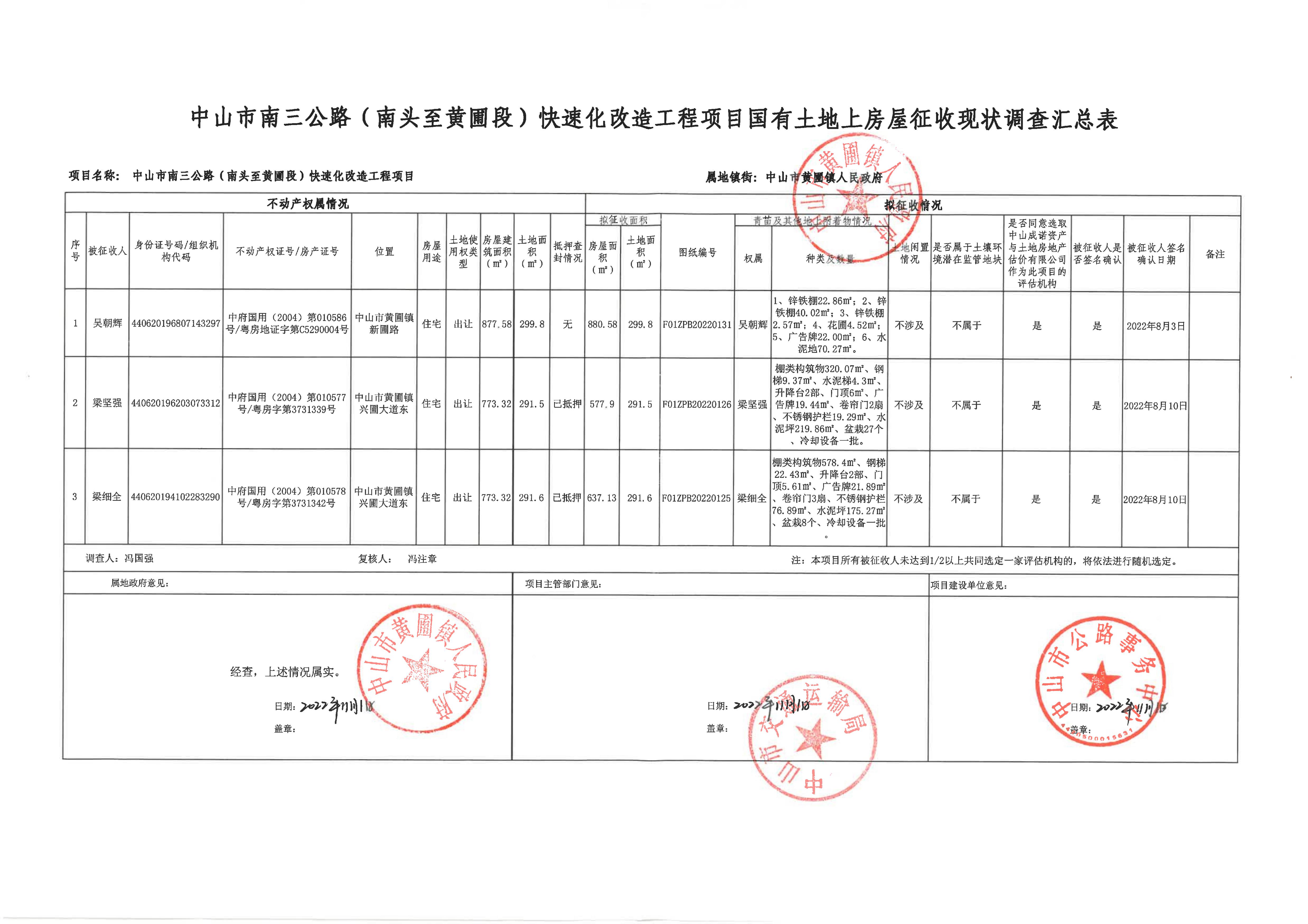 